Bydgoszcz, 30 grudnia 2020 r.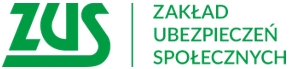 Informacja prasowaWebinarium i dyżur eksperta ZUS 4 stycznia o godz. 8.00 odbędzie się bezpłatne webinarium na temat: Jak wyliczyć świadczenie chorobowe przy zbiegu nieobecności związanej z kwarantanną, izolacją i zwolnieniem lekarskim. Zapisy na webinarium są przyjmowane do 31 grudnia na adres: sylwia.bratkowska-gburek@zus.pl. W treści należy wskazać datę 
i temat webinarium, liczbę uczestników (imiona i nazwiska), a także numer telefonu do kontaktu. - informuje Krystyna Michałek, rzecznik regionalny ZUS województwa kujawsko-pomorskiego.Natomiast w godz. od 9.00 do 11.00 pod numerem telefonu 54 230 73 62 będzie można dowiedzieć się m.in. jakie dokumenty są potrzebne do wypłaty świadczeń chorobowych za czas kwarantanny lub izolacji, a jakie do wypłaty dodatkowego zasiłku opiekuńczego. Eksperci wyjaśnią również kto może ubiegać się o wyrównanie obniżonego zasiłku w związku z obniżonym wymiarem czasu pracy, a także jacy pracownicy mogą liczyć na 100 proc. chorobowego.Krystyna MichałekRzecznik Regionalny ZUSWojewództwa Kujawsko-Pomorskiego